1 - Completa como el ejemplo: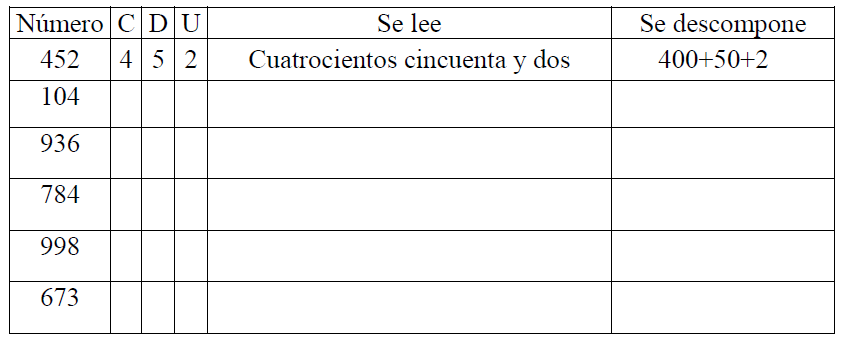 2- Escribe los números formados por los siguientes ordenes de unidades:3centenas, 7 decenas, 6 unidades: ......................................2 centenas, 4 decenas, 7 unidades: .....................................1 centena, 9 decenas, 5 unidades: ......................................6 centenas, 2 decenas, 4 unidades: .....................................7 centenas, 3 decenas, 5 unidades: .....................................3 - Descompón los números siguiendo el ejemplo:328 = 300 + 20 + 8 = 3 C + 2 D + 8 U761 = ..............................................................................817 = ..............................................................................692 = ..............................................................................4 - Escribe como se leen los siguientes números:136: .............................................................................................457: .............................................................................................690: ............................................................................................228: ............................................................................................5 - Escribe en cifras las siguientes cantidades:Cuatrocientos sesenta y ocho: .........................................Quinientos noventa y seis: ..............................................Novecientos cincuenta y seis: .........................................Doscientos sesenta: ........................................................Setecientos cinco: ..........................................................6- Escribe el valor en unidades de la cifra 4 en los siguientes números:431: ...........................................................394: ...........................................................804: ...........................................................7- Descompón los siguientes números según el valor de sus cifras:257: ............................................................................................479: ............................................................................................862: ............................................................................................8- Ordena los siguientes números de mayor a menor poniendo el signo (>):725, 732, 793, 701, 775, 769, 780..........................................................9- Escribe los números ordinales en cifra y en letra:	2					27		35					16	13					2910- Escribe los números pares del 2 al 50...............................................................................................................................................................................................................................................................................................................11- Escribe los números impares del 1 al 49...............................................................................................................................................................................................................................................................................................................12- ¿Cuál es el mayor numero de tres cifras? ........................¿Y el menor? ............................13 - Completa la tabla: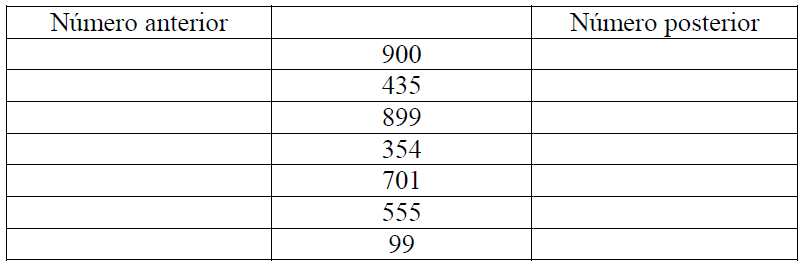 14 – Rodea los números en que la cifra 5 valga 50 unidades:567	 854	 345 	654 	975 	359	 853 	54115 - Completa: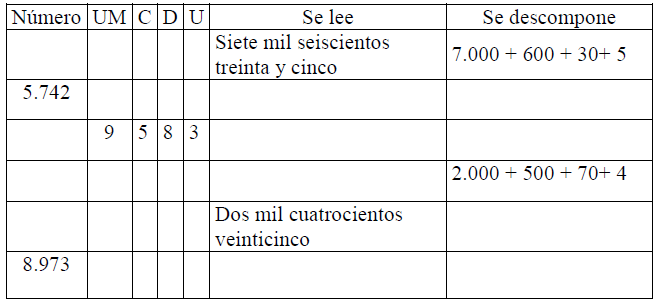 16 - Escribe los números formados por los siguientes ordenes de unidades:6 UM, 5 C, 9 D, 5 U = ..................................4 UM, 7 C, 8 D, 2 U = ..................................8 UM, 6 C, 7 D, 3 U = ..................................7 UM, 4 C, 5 D, 1 U = ..................................17 - Descompón los números siguiendo el ejemplo:4.758 = 4 UM, 7 C, 5 D, 8 U = 4.000 + 700 + 50 + 83.625 = ....................................................................................7.980 =...................................................................................5.367 = ....................................................................................18 - Escribe como se leen los siguientes números:7.525 =.......................................................................................3.836 = …………………………………………………………………7.789 =………………………………………………………………….4.967 = …………………………………………………………………19 - Escribe en cifras las siguientes cantidades:Nueve mil trescientos sesenta y tres: ...........................Tres mil quinientos setenta y dos: ................................Dos mil doscientos dos: ...............................................Cinco mil veintiocho: ...................................................20 - Escribe el valor en unidades de las cifras de este número: 8.9678 = .......................... unidades9 = .......................... unidades6 = .......................... unidades7 = .......................... unidades21 – Escribe como se leen los siguientes números:3.151=...............................................................................5.453 =.............................................................................8.310 =.............................................................................6.208 =...............................................................................22 - Completa el cuadro:Número anterior número posterior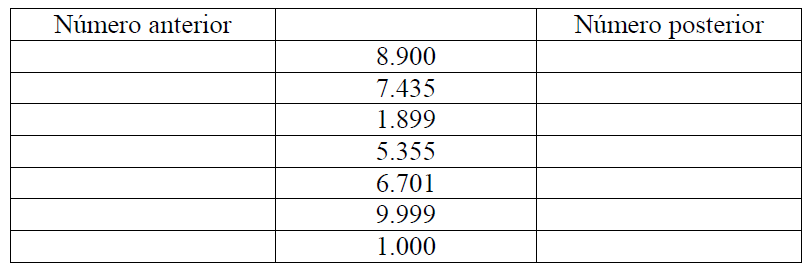 23 -. ¿Cómo se leen los siguientes números?23.536 = .......................................................53.786 = .......................................................90.650 = .......................................................75.890 = .......................................................89.675 = .......................................................24 - Coloca los sumandos en columna y realiza las sumas:3.459 + 253 =1.564 + 8.223=353 + 29 + 13 =851 + 1.012 =25 - Escribe los sumandos que faltan y halla el resultado:254 + ................... = 325 + 254 = ....................123 + 600 = 600 + .......... = ..............................12 + ................ = 721 + .......... = ......................... + 35 = .......... + 1200 = ................26 - Halla el resultado de las siguientes sumas. Realiza primero las operaciones que están entre paréntesis:(27 + 39) + 112 = ............. + .............. = ...............................127 + (12 + 93) = ............. + .............. = ..............................45 + (200 + 120) = .......... + .............. = .................................27 + (39 + 112) = ........... + .............. = .............................27 - Completa con los sumandos que correspondan para aplicar la propiedad conmutativa:12 +39 = ............. + ................1.518 + 2.356 = ............ + 1.5183.700 + ............ = 2.500 + ....................... + ........... = 319 + 65728 - Completa los términos que faltan: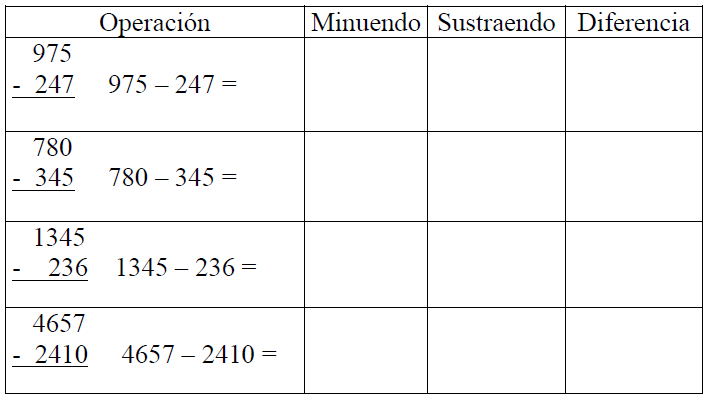 29 - Completa la tabla averiguando el termino que falta: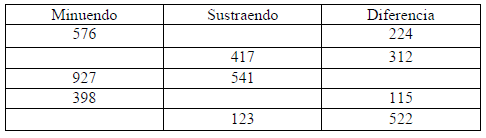 30 - Completa estas operaciones para que sean correctas:	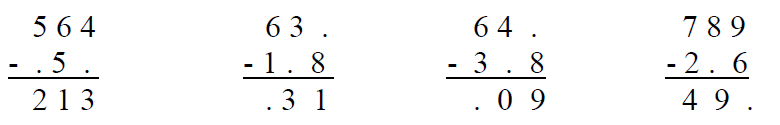 31 - Halla la diferencia entre el menor número posible de tres cifras y el mayor número posible de dos cifras:................. - ............. = .................32 - Realiza las siguientes restas: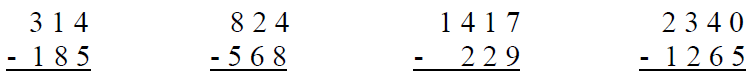 33 - Escribe las restas siguientes con otros números para que salga la misma diferencia: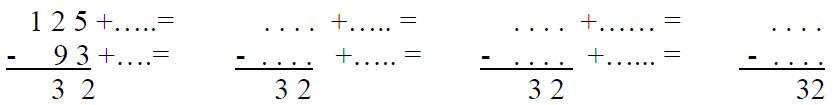 34 - Calcula el resultado de estas operaciones. Resuelve primero las operaciones que están entre paréntesis:2 8 3 – (5 8 + 1 2 6) = ............ - ................ = ................(6 4 5 + 1 7 9) – 3 9 6 = ................... - ................ = .................(1 4 2 – 6 5) + (2 5 7 – 1 9 7) = ............ + ............. = ...............35 - Comprueba que las mismas operaciones con los mismos números pueden dar resultados distintos al cambiar la posición de los paréntesis:(4 9 – 2 3) + 1 7 = ..................+ ............ = ................4 9 – (2 3 + 1 7) = ................. - ............... = .................(7 4 5 – 2 9 7) + 3 2 5 = ..................+ ................ = ..................7 4 5 – (2 9 7 + 3 2 5) = .................... - .................... = ................36 - Completa:4 + ....... + 5 = 10 1 + 3 + ........ = 10...... + 7 + 8 = 20 4 + ....... + 3 = 209 + 2 + ........ = 30 ....... + 5 + 5 = 3037 - Realiza estas operaciones:(94 – 27) + 40 = .................. 94 – (27 + 40) = .................(273 + 125) – 69 = ............... 273 + (125 – 69) = ..............(1.700 – 250) + 278 =............... 1.700 – (250 + 278) = ..........38 - Calcula el minuendo, sumando el sustraendo y la diferencia:M	 - 	S 	= 	D 		D 	+ 	S 	= 	M………. - 	97	 = 	18 		……….+	97 	=     ………………. - 	325 	= 	184 		184 	 +	 …….  =    ……….………..-        741   =     2.519           ………. +        …….. =    ……….39 - Escribe estas sumas en forma de multiplicación:2 + 2 + 2 + 2 + 2 = .............................5 + 5 + 5 + 5 = .......................................6 + 6 + 6 + 6 + 6 + 6 + 6 = ............................9 + 9 + 9 + 9 + 9 + 9 + 9 + 9 = .........................4 + 4 + 4 = .................................40 - Completa la tabla de multiplicar:	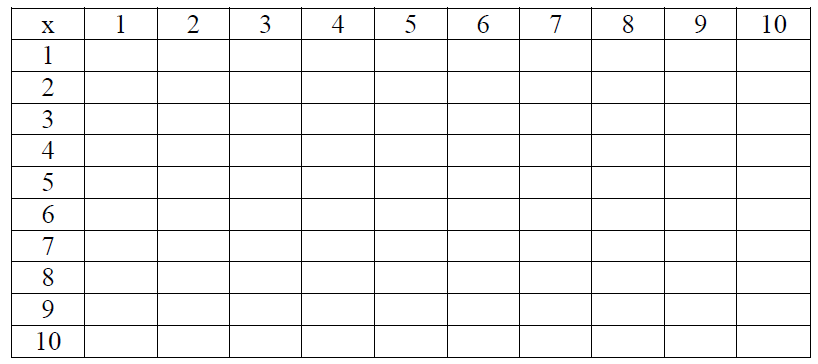 41 - Realiza las siguientes multiplicaciones: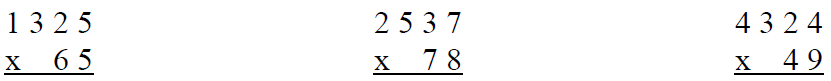 42 - Resuelve estas multiplicaciones de dos formas distintas utilizando paréntesis:3 x 5 x 8 = 3 x 5 x 8 					9 x 4 x 6 = 9 x 4 x 643 - Averigua que factor falta en cada igualdad:4 x 3 x ........ = 24 				9 x 5 x ........ = 4505 x 2 x ........ = 40 				3 x 5 x ........ = 30........ x 9 x 5 = 90 				7 x ....... x 2 = 8444 - Realiza las siguientes multiplicaciones: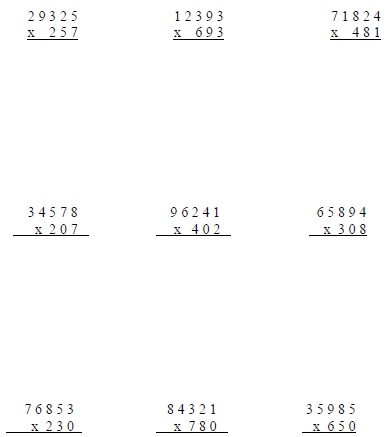 45 - Haz una división y pon el nombre de sus términos:46 - Indica que significan cada uno de los términos de la división:El dividendo es……………………………………………………………El divisor indica……………………………………………………………El cociente indica………………………………………………………….El resto es………………………………………………………………….47 - Completa el cuadro: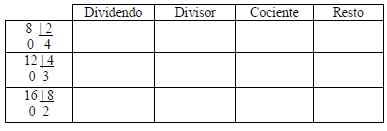 48 - Contesta a las siguientes preguntas:.Que numero multiplicado por 7 es igual a 49? ..............Que numero multiplicado por 5 es igual a 35? ...............Que numero multiplicado por 4 es igual a 28? ...............Que numero multiplicado por 9 es igual a 36? ...............Que numero multiplicado por 3 es igual a 24? ..............49 - Realiza mentalmente las siguientes divisiones, pon el resultado y rodea las divisiones exactas:27 : 3 = 		49 : 9 = 		28 : 7 = 		32 : 5 =63 : 9 = 		57 : 8 = 		43 : 5 = 		81 : 9 =50 - Completa la siguiente tabla: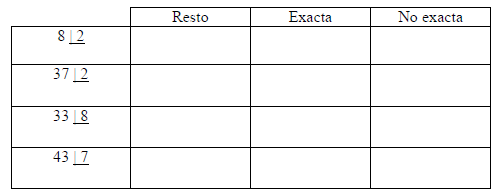 51 - Completa el cuadro con la prueba de la división: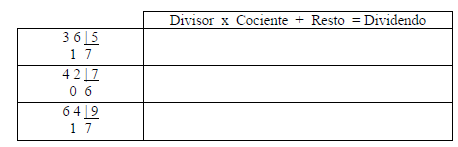 52 - Halla los dividendos de estas divisiones: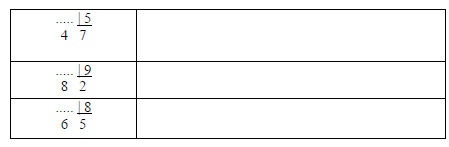 53 - Halla la mitad de:36 →............ 98 → .......….112 → .......... 428 → ............552 → ......... 940 →......... 1040 ............. 3826 → ...........54 - Halla el tercio de:27 →........ 30 → .......... 36 → ........... 45 → ..........75 → ........ 60 →.......... 150 → ......... 744→.........55 - Halla el cuarto de:48 → .......... 80→........ 100 → ......... 400 → ..........108 →........ 140 → ...... 260 → ......... 900 → .........56 - Realiza las siguientes operaciones. No olvides que hay que resolver siempre primero las que están entre paréntesis:(22 + 34): 7 = ...... : 7 = .....        235 : (30 – 25) = ....... :....=……. (124 – 88) : 6 = ..... : .. = ......      455 : (2 + 3) = ....... : ..... = ......(89 x 4) : 2 = ...... : ... = ........      712 : (4 x 2) = ....... : .... = ........57 - Haz las siguientes divisiones: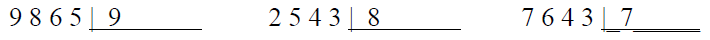 58 - Haz las siguientes divisiones: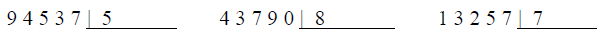 59 - Halla los divisores perdidos: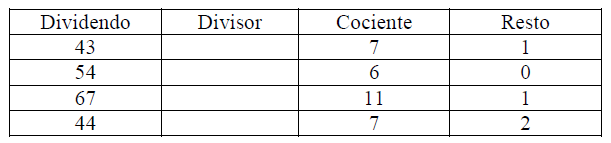 60 - Completa el siguiente cuadro con los números 0, 1, 4, 7 y 8, sumando las filas y las columnas para que siempre de 14: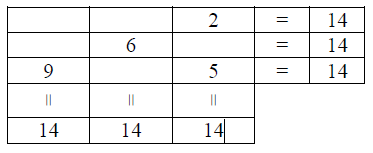 61 – Hemos preguntado a las mamas cuales eran sus flores favoritas y con los datos hemos elaborado el siguiente grafico de barras: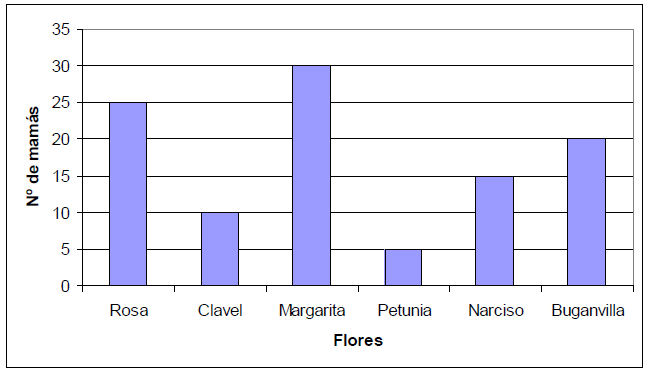 Fíjate en el gráfico y contesta a las siguientes preguntas:- ¿A cuántas mamás hemos preguntado?.......................................- ¿Cuál es su flor favorita?..............................................................- ¿Qué flor es la que menos les gusta?..........................................- Pon las flores ordenadas de menos a mayor favoritismo……………………………………………………………………………………….62 – En el Instituto Meteorológico de Zaragoza se han registrado los siguientes datos sobre la cantidad de litros de agua caídos en una semana: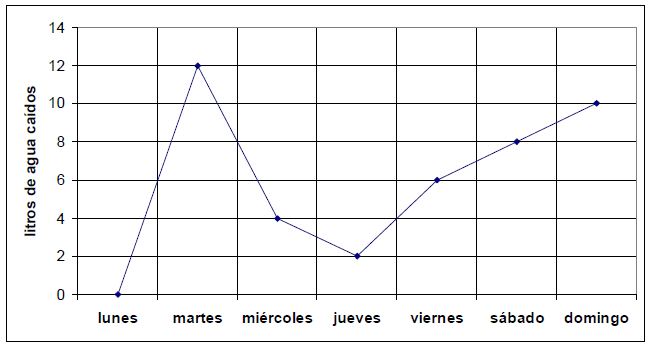 Contesta a las siguientes preguntas:¿Qué día llovió más?...........................................................¿Qué día no llovió? ………………………………….¿Cuántos litros cayeron el día más lluvioso?...........................................¿Cuántos litros de agua cayeron en total durante toda la semana?..............................................................................Pon los nombres de los días ordenados de menos lluvioso a más lluvioso…………………………………………….63 - Escribe en dos columnas y en orden los meses del año y acontinuación, pon los días que tiene cada mes:1º ….......................=…....... días 	7º ….......................... = …....... días2º ….......................= …...... días 	8º ….......................... = …....... días3º …...................... = …..... días 		9º ….......................... = …....... días4º …...................... = …..... días 		10º ….......................... = …....... días5º …...................... = …..... días 		11º ….......................... = …....... días6º ….......................= …..... días 		12º ….......................... = …....... días64 - ¿Cuántos días hay en 3 años no bisiestos?......................... días65 - ¿Cuántos días tiene un año bisiesto? …............. días¿Cuántos días hay en 6 años bisiestos?.................. días66 - Faltan 3 semanas para el cumpleaños de Nacho. ¿Cuántos días son 3 semanas? ….............días.67 - La fiesta del colegio de Raquel será dentro de 4 días. ¿Cuántas horas faltan para la fiesta? …................. horas.68 - Completa este cuadro con los minutos necesarios para que las sumas horizontal y vertical sean siempre 1 hora: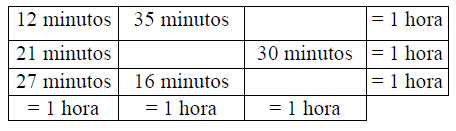 69 - Pon en los relojes la hora que te indican: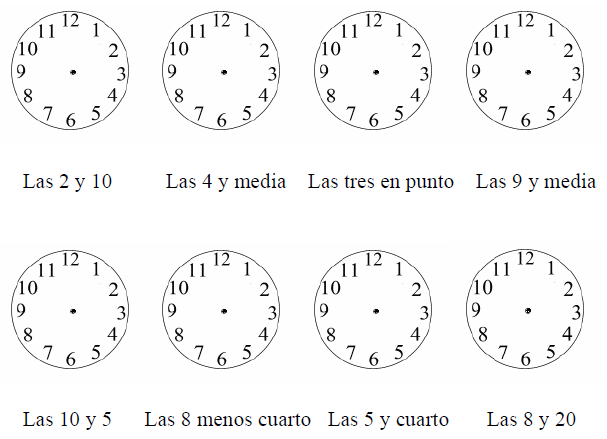 70 - Completa:9 semanas = …........ días 		6 semanas = …........ días4 semanas = …........ días 		7 semanas = …........ días71 - Completa estas igualdades:105 cent. = …. € y …... cent. 		198 cent. = …...€ y ….......... cent.172 cent. = .… € y …... cent. 		235 cent. = …..€ y ………. Cent.215 cent. = …. € y ….. cent. 		320 cent. = …..€ y ………. Cent.72 - Completa:5 metros = .......... decimetros 	8 metros = ............. decímetros67 metros = .......... decímetros 	13 metros = ............ decímetros....... metros = 70 decímetros 		......... metros = 100 decímetros....... metros = 230 decímetros 	.......... metros = 180 decímetros73 - Completa:6 metros = ............ centímetros 	9 metros = ............. centímetros90 metros = .............. centímetros 	83 metros = ............. centímetros...... metros = 300 centímetros	 ........ metros = 2500 cm...... metros = 4600 centímetros 	........ metros = 3800 centímetros74 - Completa:1 kilometro = ............. metros 	1 km = ................decímetros3 kilómetros = ........... metros 	5000 metros = ......... kilómetros25 kilómetros = ............. metros 	80 km. = .............. centímetros......... metros = 8 kilómetros 		3 km = ................... milímetros75 - Relaciona las siguientes medidas con la longitud más adecuada:La distancia entre Madrid y Barcelona 			metrosLa longitud de una goma de borrar 			centímetrosLa altura de tu mesa 						kilómetrosLas medidas de un campo de baloncesto 		decímetros76 - La unidad principal de capacidad es el ................... Otras medidas son el ....................... litro, el ..................... de litro y el .............................77 - Completa las siguientes frases:Con 1 litro de agua puedo llenar .......... recipientes de medio litro.Con 1 litro de agua puedo llenar 4 recipientes de ...........................Con 6 tazas de medio litro puedo llenar .......... botellas de 1 litro.Con 8 vasos de cuarto de litro puedo llenar ............ botellas de 1 litro.78 - Si un kilolitro (kl.) es igual a 1.000 litros, completa las siguientes igualdades:6 kl. = .................... litros 			9 kl. = .................... litros3 kl. = .................... litros 			7 kl. = .................... litros.............. litros = 10 kl.			................ litros = 15 kl.79 - Completa estas igualdades:1 kg. = ....................g. = ........................dg. = …………………cg.18 kg. = …………… g. = ……………… dg. = ………………...cg.32 kg. = …………… g. = ……………… dg. = ………………... cg.100 kg. = …………… g. = ……………… dg. = ………………... cg.80 - Clasifica estas rectas en paralelas o secantes: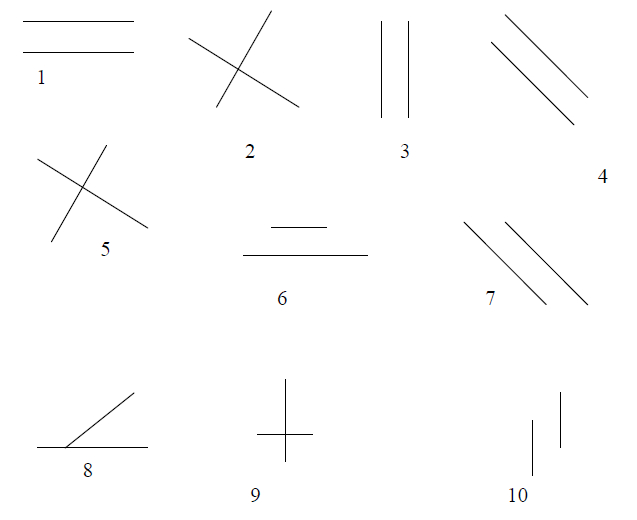 Paralelas: ___________________________________________Secantes: ____________________________________________81 -Escribe agudo, llano, obtuso al lado de cada figura.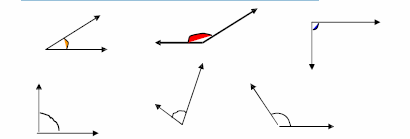 